Classroom Observation Report 1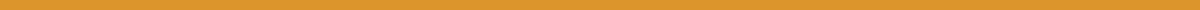 Teacher Observed: Emily Robinson
Subject: Mathematics
Grade Level: 8th Grade
Date of Observation: March 20, 2024
Observation Duration: 1 hour
Observer: Alex Martinez, Assistant PrincipalClassroom EnvironmentAtmosphere: The classroom atmosphere was positive and conducive to learning. The teacher has created a safe space where students felt comfortable asking questions and expressing their thoughts.Physical Setup: The classroom was well-organized, with materials readily accessible to both the teacher and students. Desks were arranged in a semi-circle to facilitate discussion and enable the teacher to easily interact with each student.Lesson DeliveryLesson Clarity: The lesson on algebraic expressions was clearly articulated, with objectives stated at the beginning. The teacher used a variety of examples to ensure concepts were understood.Instructional Strategies: Ms. Robinson employed an effective mix of teaching methods, including direct instruction, group work, and individual problem-solving activities. This variety catered to different learning styles and kept students engaged.Pacing: The lesson was well-paced, allowing time for in-depth explanation, student practice, and review of key concepts. The teacher was adept at adjusting the pace based on student understanding.Teacher-Student InteractionEngagement: Students were highly engaged throughout the lesson, participating actively in discussions and eagerly tackling practice problems. The teacher's enthusiasm for mathematics was contagious.Feedback: The teacher provided immediate and specific feedback, praising correct answers and gently correcting mistakes. She encouraged students to explain their thought processes, fostering a deeper understanding.Classroom Management: Classroom management was effective, with minimal disruptions. The teacher maintained a respectful and orderly environment, addressing any issues quickly and calmly.Professionalism and CommunicationProfessionalism: Ms. Robinson displayed a high level of professionalism, demonstrating thorough knowledge of the subject matter and a strong commitment to student learning.Communication: Clear and effective communication was evident both in interactions with students and in the presentation of material. Instructions were clear, and explanations were detailed and accessible.Areas for DevelopmentDifferentiated Instruction: While the lesson was well-executed, incorporating more differentiated instruction strategies could help address the needs of all learners, especially those who may require additional challenges or support.Technology Integration: Exploring the use of technology tools, such as educational apps or interactive whiteboards, could enhance lesson engagement and offer diverse ways to explore mathematical concepts.Overall AssessmentEmily Robinson is a dedicated and effective educator who creates an engaging and supportive learning environment. Her passion for mathematics and commitment to student success are evident. By expanding the use of differentiated instruction and integrating technology into lessons, she can further enhance her teaching practice and student learning outcomes.Observer Signature: Alex Martinez
Date: March 21, 2024